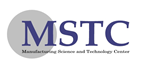 ２０１９年　　月　　日※メールかＦＡＸでお申込み下さい。（多数ご参加の場合は、お手数ですが当該用紙をコピーしてご利用ください。）会社・団体名会社・団体名所属・役職所属・役職氏名氏名電話電話FAXe-maile-mail参加行事参加行事参加申込み（参加する行事に〇を記載してください。）参加申込み（参加する行事に〇を記載してください。）参加申込み（参加する行事に〇を記載してください。）参加受付票事務局記載欄第１部福島RTF施設見学会に参加します。　　（　　　　）福島RTF施設見学会に参加します。　　（　　　　）福島RTF施設見学会に参加します。　　（　　　　）第２部シンポジウムに参加します。　　　　　　　　（　　　　）シンポジウムに参加します。　　　　　　　　（　　　　）シンポジウムに参加します。　　　　　　　　（　　　　）第３部マッチングイベントに参加します。　　　　　（　　　　）マッチングイベントに参加します。　　　　　（　　　　）マッチングイベントに参加します。　　　　　（　　　　）備　考備　考第１部は、定員４０名を超える申込みの場合、１社２名までの参加とします。第１部は、定員４０名を超える申込みの場合、１社２名までの参加とします。第１部は、定員４０名を超える申込みの場合、１社２名までの参加とします。第１部は、定員４０名を超える申込みの場合、１社２名までの参加とします。